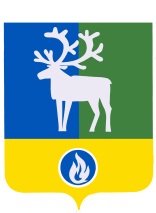 БЕЛОЯРСКИЙ РАЙОНХАНТЫ-МАНСИЙСКИЙ АВТОНОМНЫЙ ОКРУГ - ЮГРААДМИНИСТРАЦИЯ  БЕЛОЯРСКОГО РАЙОНАПРОЕКТПОСТАНОВЛЕНИЕот «___»__________2024 года                                                                                         № _____О внесении изменения в приложение к постановлению администрации Белоярского района  от 30 ноября 2017 года № 1144П о с т а н о в л я ю:1. Внести в приложение «Административный регламент предоставления муниципальной услуги «Выдача задания и разрешения на проведение работ по сохранению объектов культурного наследия местного (муниципального) значения, расположенных на территории Белоярского района» к постановлению администрации Белоярского района от 30 ноября 2017 года № 1144 «Об утверждении административного регламента предоставления муниципальной услуги «Выдача заданий и разрешений на проведение работ по сохранению объектов культурного наследия местного (муниципального) значения, расположенных на территории Белоярского района» изменение, изложив подпункт 1.3.1 пункта 1.3 раздела «1. Общие положения» в следующей редакции:«1.3.1. Местонахождение Комитета: Российская Федерация, Тюменская область, Ханты-Мансийский автономный округ - Югра, г. Белоярский, ул. Центральная, д. 9, 2 этаж.Почтовый адрес: 628162, Тюменская область, Ханты-Мансийский автономный округ - Югра, г. Белоярский, ул. Центральная, д. 9, Комитет по культуре администрации Белоярского района.График (режим) работы Комитета:- понедельник с 09.00 до 18.00, вторник - пятница с 09.00 до 17.00;- перерыв на обед с 13.00 до 14.00;- выходные дни - суббота, воскресенье.Телефон для справок и консультаций: 8 (34670) 2-11-60.Адрес электронной почты Комитета: AksenovaTN@admbel.ru.».2. Опубликовать настоящее постановление в газете «Белоярские вести. Официальный выпуск».3. Настоящее постановление вступает в силу после его официального опубликования.4. Контроль за выполнением постановления возложить на заместителя главы по социальным вопросам Белоярского района Сокол Н.В.  Глава Белоярского района                                                                                     С.П. Маненков